Guía de trabajo: semana 03  Plan Preventivo02 al 06 de NoviembreTrabajo de la página 107 libro del Ministerio.Solo completar la actividad señalada, la cual puedes realizar junto al video de la clase.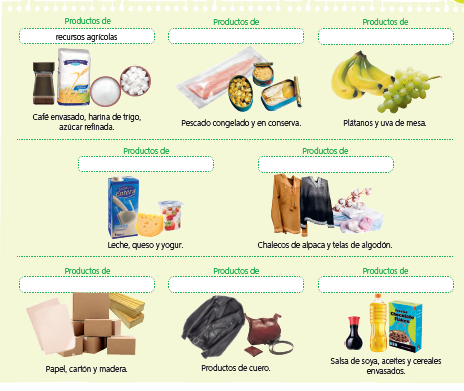 